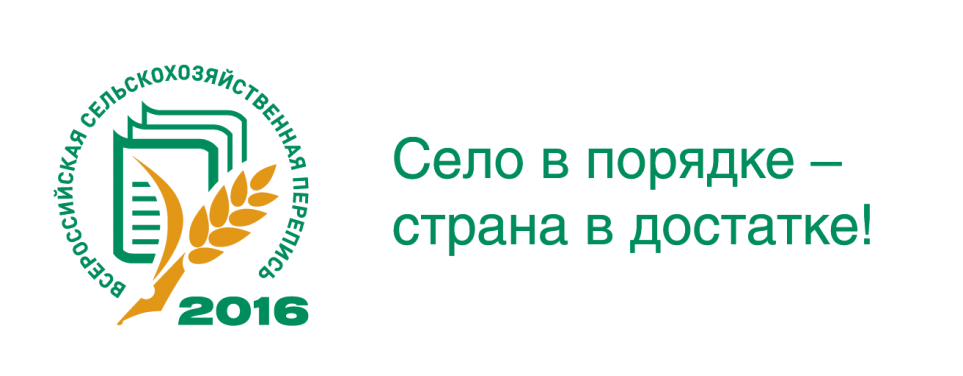 ОБЪЯВЛЕН КОНКУРС ПРОФЕССИОНАЛЬНОЙ И ЛЮБИТЕЛЬСКОЙ ФОТОГРАФИИ «МОЯ РОССИЯ»1 июля 2015 года стартовал фотоконкурс «Моя Россия», посвященный Всероссийской сельскохозяйственной переписи 2016 года. В конкурсе могут принять участие, как профессиональные фотографы, так и любители.Цель конкурса – показать, чем живет российское село. Темами и сюжетами работ могут стать портреты людей, работающих в сельском хозяйстве, сюжеты сельских праздников урожая, оленеводческие и иные животноводческие праздники и конкурсы, изображения сельскохозяйственных животных, а также пейзажи, демонстрирующие результаты сельскохозяйственного труда, например, вспаханное поле, колосящаяся рожь, сады, пасущиеся животные, дачные и приусадебные участки.Организаторы конкурса отмечают, что сознательно разделили его на профессиональную и любительскую часть, чтобы у всех были равные шансы на победу. Участниками конкурса профессиональной фотографии могут стать граждане Российской Федерации, занимающиеся фотографией на профессиональной основе, включая фотокорреспондентов региональных и федеральных СМИ. А в конкурсе любительской фотографии может принять участие любой гражданин Российской Федерации, достигший 18 лет.Общий призовой фонд конкурса составляет 150 000 рублей.Единственный победитель конкурса профессиональной фотографии получит премию в 100 000 рублей. В рамках конкурса любительской фотографии учреждается 3 премии:
I премия – 25 000 рублей; II премия – 15 000 рублей; III премия – 10 000 рублей.Для участия в конкурсе фотоработы направляются Организатору по адресу электронной почты: foto@vshp2016.ru c пометкой «Конкурс любительской фотографии» или «Конкурс профессиональной фотографии».Конкурс проводится в период с 1 июля 2015 года по 30 июня 2016 года. Фотоработы принимаются до 30 апреля  2016 года. Итоги конкурсов будут подведены и опубликованы не позднее 1 июля 2016 года.Подробнее с условиями и правилами проведения конкурса можно ознакомиться на сайте пресс-центра ВСХП -2016 www.vshp2016.ru, а также на страницах ВСХП-2016
в социальных сетях и блогосфере:https://vk.com/vshp2016http://vshp2016.livejournal.com/https://www.facebook.com/vshp2016